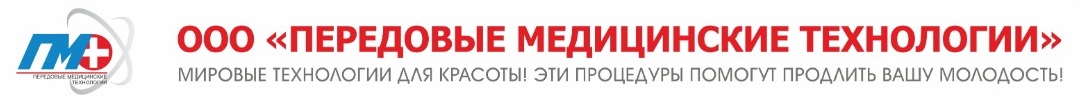 ООО «Передовые медицинские технологии»236006, г. Калининград, проспект Московский, д. 40, литер XCVIII, оф. 810 тел. 8 (800) 700-26-24          https://esteticmed39.ru ОГРН 1193926012202, ИНН 3906139416, КПП 390601001Лицензия на медицинскую деятельность ЛО 39-01-001099 от 21.05.2014«УТВЕРЖДАЮ»Главный врачООО «ПМТ»_____________ Ефимчук И.Ю.«01» января 2022 г.Информация о правилах предоставления платных медицинских услуг вОБЩЕСТВЕ С ОГРАНИЧЕННОЙ ОТВЕТСТВЕННОСТЬЮ «пЕРЕДОВЫЕ МЕДИЦИНСКИЕ ТЕХНОЛОГИИ»1. Общие положенияНастоящие Правила являются неотъемлимой частью Договора на предоставление медицинских услуг.Настоящие Правила определяют порядок и условия предоставления Обществом с ограниченной ответственностью «Передовые медицинские технологии» гражданам платных медицинских услуг.Для целей настоящих Правил используются следующие основные понятия:«платные медицинские услуги» - медицинские услуги, предоставляемые на возмездной основе за счет личных средств граждан на основании Договоров (далее - Договор);«пациент» - физическое лицо, имеющее намерение получить либо получающее платные медицинские услуги лично в соответствии с Договором. На пациента распространяется действие Федерального закона «Об основах охраны здоровья граждан в Российской Федерации»;«заказчик» - физическое лицо, имеющее намерение заказать (приобрести) либо заказывающее (приобретающее) платные медицинские услуги в соответствии с Договором в пользу пациента;«исполнитель» - Общество с ограниченной ответственностью «Передовые медицинские технологии», медицинская организация, предоставляющая платные медицинские услуги потребителям на основании лицензии на осуществление медицинской деятельности ЛО 39-01-001099 от 21.05.2014 г., выданная Службой по контролю качества медицинск помощи и лицензированию Калининградской области; перечень работ (услуг), составляющих медицинскую деятельность в соответствии с лицензией: первичная доврачебная медико-санитарная помощь в амбулаторных условиях по сестринскому делу; первичная специализированная медико-санитарная помощь в амбулаторных условиях по косметологии, физиотерапии. Настоящие Правила предоставления платных медицинских услуг физическим лицам являются неотъемлемой частью Договора на предоставление платных медицинских услуг, заключаемых исполнителем с пациентом (заказчиком).Требования к платным медицинским услугам, в том числе к их объёму и срокам оказания, определяются по соглашению сторон Договора, если федеральными законами, иными нормативными правовыми актами Российской Федерации не предусмотрены другие требования.2. Условия и форма предоставления платных медицинских услугОбщество с ограниченной ответственностью «Передовые медицинские технологии» (Далее - Исполнитель) предоставляет платные медицинские услуги в соответствии с Федеральным законом от 21.11.2011 №323-ФЗ «Об основах охраны здоровья граждан в Российской Федерации», Правилами предоставления платных медицинских услуг населению медицинскими учреждениями, утв. Постановлением Правительства РФ от 4 октября. № 1006, Порядками оказания медицинской помощи, утвержденными Министерством здравоохранения Российской Федерации, настоящими Правилами.Любое заинтересованное лицо может получить на сайте https://esteticmed39.ru точную информацию о видах и стоимости оказываемых исполнителем медицинских услуг, условиях, порядке и форме предоставления и порядке оплаты, информацию о наименовании исполнителя, адресе места нахождения, данных регистрационного документа о внесении сведений об Исполнителе в Единый государственный реестр юридических лиц, регистрирующем органе, сведения о лицензии на осуществление медицинской деятельности (номер и дата регистрации, перечень услуг, составляющих медицинскую деятельность, наименование, адрес места нахождения и телефон регистрирующего органа), об уровне профессионального образования и квалификации специалистов (медицинских работников), участвующих в предоставлении платных медицинских услуг, режиме работы исполнителя, графике работы указанных специалистов, адресе и телефоне органа исполнительной власти субъекта Российской Федерации в сфере охраны здоровья граждан, территориального органа Федеральной службы по надзору в сфере здравоохранения и территориального органа Федеральной службы по надзору в сфере защиты прав потребителей и благополучия человека.Исполнитель предоставляет для ознакомления по требованию пациента и (или)заказчика: копию устава исполнителя; копию лицензии на осуществление медицинской деятельности с приложением перечня работ (услуг), составляющих медицинскую деятельность исполнителя.В случае, если при предоставлении платных медицинских услуг потребуется предоставление дополнительных медицинских услуг по экстренным показаниям для устранения угрозы жизни пациента (заказчика) при внезапных острых заболеваниях, состояниях, обострениях хронических заболеваний, такие медицинские услуги оказываются без взимания платы в соответствии с Федеральным законом «Об основах охраны здоровья граждан в Российской Федерации”.Платные медицинские услуги предоставляются исполнителем при наличии информированного добровольного согласия пациента (законного представителя пациента), данного пациентом (заказчиком) путем подписания Договора на предоставление платных медицинских услуг либо отдельного бланка.Предоставление платных медицинских услуг оформляется Договором, которым, наряду с настоящими Правилами, регламентируются условия и сроки их получения, порядок расчетов, права, обязанности и ответственность сторон.Исполнитель предоставляет платные медицинские услуги как лично, так и с привлечением третьих лиц, оставаясь ответственным перед пациентом (заказчиком) за исполнение условий заключенного Договора.Услуги предоставляются по ценам согласно Прейскуранту цен, утверждаемому Главным врачом исполнителя. Прейскурант размещается в доступном для посетителей месте медицинском учреждении исполнителя, а также на сайте.Сроки предоставления медицинских услуг согласовываются пациентом (заказчиком) и исполнителем взаключенном Договоре на основании сроков, установленных Прейскурантом цен, с учетом конкретных технических возможностей исполнителя и требований законодательства РФ.При опоздании пациента на приём более чем на 15 минут, для исключения ущемления прав других пациентов, исполнитель имеет право отказать в обслуживании пациента в текущий момент и перенести время приёма на имеющееся свободное в течение этого или другого дня.3. Порядок и форма предоставления платных медицинских услугИсполнитель предоставляет платные медицинские услуги, качество которых должно соответствовать условиям договора, а при отсутствии в договоре условий об их качестве - требованиям, предъявляемым к услугам соответствующего вида.В случае, если федеральным законом, иными нормативными правовыми актами Российской Федерации предусмотрены обязательные требования к качеству медицинских услуг, качество предоставляемых платных медицинских услуг должно соответствовать этим требованиям.Платные медицинские услуги предоставляются при наличии информированного добровольного согласия пациента (законного представителя пациента), данного в порядке, установленном законодательством Российской Федерации об охране здоровья граждан.Исполнитель предоставляет пациенту (законному представителю пациента) по его требованию и в доступной для него форме информацию:о состоянии его здоровья, включая сведения о результатах обследования, диагнозе, методах лечения, связанном с ними риске, возможных вариантах и последствиях медицинского вмешательства, ожидаемых результатах лечения;об используемых при предоставлении платных медицинских услуг лекарственных препаратах и медицинских изделиях, в том числе о сроках их годности (гарантийных сроках), показаниях (противопоказаниях) к применению.Исполнитель обязан при предоставлении платных медицинских услуг соблюдать установленные законодательством Российской Федерации требования к оформлению и ведению медицинской документации и учетных и отчетных статистических форм, порядку и срокам их представления.Исполнителем после исполнения договора выдаются пациенту по его требованию (законному представителю пациента) медицинские документы (копии медицинских документов, выписки из медицинских документов), отражающие состояние его здоровья после получения платных медицинских услуг.4. Порядок оформления Договора на предоставление платных медицинских услугОформление Договора осуществляется на основании обращения пациента (заказчика) и, в случаях установленных законодательством РФ, предъявления им документов, удостоверяющим личность. При желании пациент (заказчик) может заказать услуги по проведению исследования анонимно.Договор составляется в 2 экземплярах, один из которых находится у исполнителя, второй – у пациента.На предоставление платных медицинских услуг может быть составлена смета. Ее составление по требованию пациента (заказчика) или исполнителя является обязательным, при этом она является неотъемленой частью договора.Пациент (заказчик) обязан выполнять требования, обеспечивающие качественное предоставление платной медицинской услуги, включая сообщение необходимых для этого сведений. В противном случае исполнитель не может гарантировать качество предоставляемой услуги.Информация о номёре заказа, присвоенном в заключаемом с пациентом (заказчиком) Договоре, является конфиденциальной. Исполнитель не несет ответственности за последствия получения информации третьими лицами о номере заказа, возникшие в результате намеренного или неосторожного разглашения ее пациентом (заказчиком).Пациент (заказчик) обязан хранить Договор и кассовый чек до полного расчета с исполнителем и получения результатов.Получение пациентом (заказчиком) консультации врача, выполнение исполнителем исследования либо иной, предусмотренной в Договоре услуги, является моментом исполнения исполнителем своих обязательств по Договору предоставления платных медицинских услуг.5. Порядок расчетовПациент (заказчик) обязан полностью оплачивать предоставленные ему услуги путем внесения денежной суммы в кассу исполнителя, либо иным способом, предусмотренным действующим законодательством, Договором и настоящими Правилами.При оплате Договора предусмотрен как наличный, так и безналичный расчет, в том числе с использованием банковских карт.Подтверждением исполнения обязанности пациента (заказчика) по оплате услуг по безналичному расчету является зачисление денежных средств на счет исполнителя.Пациенту (заказчику) в соответствии с законодательством Российской Федерации выдается документ, подтверждающий произведенную оплату предоставленных медицинских услуг (контрольно-кассовый чек, квитанция или иной бланк строгой отчетности (документ установленного образца).6. ЛьготыИсполнителеммогут устанавливаться скидкина определённые услуги в зависимости от проводимых акций и спецпредложений.Размер и условия предоставления скидок утверждается приказом Главного врача и размещается в доступном для потребителей месте.Исполнитель оставляет за собой право на предоставление иных видов скидок в порядке, утвержденном внутренним (локальным) актом.7. Изменения условий Договора, расторжение ДоговораВ случае, если при предоставлении платных медицинских услуг требуется предоставление на возмездной основе дополнительных медицинских услуг, не предусмотренных Договором, исполнитель обязан предупредить об этом пациента (заказчика). Без согласия пациента (заказчика) дополнительные медицинские услуги не предоставляются.Срок проведения дополнительных исследований исчисляется с момента оформления дополнительного заказа.Результаты проведенных дополнительных исследований выдаются только после полной оплаты услуг в соответствии с Договором, дополнительным заказом.В случае отказа пациента после заключения Договора от получения медицинских услуг Договор расторгается. Исполнитель информирует пациента (заказчика) о расторжении Договора по инициативе пациента, при этом пациент (заказчик) оплачивает исполнителю фактически понесенные исполнителем расходы, связанные с исполнением обязательств по Договору.8. Ответственность сторонВ случае невозможности выполнения исполнителем заказанных услуг по техническим или иным объективным причинам, существенного нарушения сроков оказания услуг, указанных в Договоре, пациент (заказчик) имеет право по своему выбору:отказаться от исполнения услуг по заключенному Договору, в части касающейся нарушения обязательств исполнителя, и потребовать в этой части возврата уплаченной суммы;сделать заказ повторно или переоформить Договор с зачетом внесенных денежных средств.Возврат и зачет денежных средств осуществляется в день предъявления письменного требования по документу, удостоверяющему личность пациента (заказчика) с предоставлением заключенного Договора и кассового чека.Исполнитель освобождается от ответственности за неисполнение или ненадлежащее исполнение Договора, если докажет, что неисполнение или ненадлежащее исполнение, произошло вследствие непреодолимой силы, по вине пациента (заказчика), а также по иным основаниям, независящим от действий исполнителя.В необходимых случаях документы, удостоверяющие личность, представляемые пациентом (заказчиком), проверяются исполнителем на подлинность и действительность по внешним признакам с разумной тщательностью. Исполнитель не несет ответственности за последствия возможной фальсификации документов, удостоверяющих личность и/или указание пациентом (заказчиком) иных недостоверных сведений.За неисполнение либо ненадлежащее исполнение обязательств по договору исполнитель несет ответственность, предусмотренную законодательством Российской Федерации.Вред, причиненный жизни или здоровью пациента в результате предоставления некачественной платной медицинской услуги, подлежит возмещению исполнителем в соответствии с законодательством Российской Федерации.Контроль за соблюдением настоящих Правил осуществляет Главный врач Общества с ограниченной ответственностью «Передовые медицинские технологии».9. Иные условияСведения о пациенте (заказчике), факте обращения за медицинской помощью, диагнозе и иные сведения о состоянии здоровья и частной жизни лица (персональные данные), полученные в результате обследования и лечения в связи с оказанием исполнителем медицинских услуг, относятся к категории врачебной тайны и не подлежат разглашению третьим лицам, кроме случаев, установленных действующим законодательством РФ. Обработка персональных данных Заказчика/пациента осуществляется с соблюдением требований федерального закона № 152-ФЗ «О персональных данных» исключительно в целях надлежащего исполнения заключенного с Заказчиком Договора, в научных и исследовательских целях, либо в иных установленных действующим законодательством РФ случаях. Подпись Заказчика на Договоре подтверждает его согласие на обработку указанных им персональных данных в вышеперечисленных целях исполнителем, иными привлеченными исполнителем лицами, список которых размещается в доступном для посетителей месте по адресу исполнителя.10. Разрешение претензийВсе разногласия сторон Договора на предоставление платных медицинских услуг решаются путем переговоров, при предъявлении пациентом (заказчиком) оригинала заключенного с исполнителем Договора на предоставление платных медицинских услуг либо иных идентифицирующих пациента (заказчика) данных.Каждая поступившая претензия пациента (заказчика) рассматривается администрацией исполнителя в сроки, установленные законом «О защите прав потребителя», после чего пациенту (заказчику)дается ответ в соответствии с утвержденной исполнителем процедурой.Требования к письменному обращению пациента определяются ст. 7 Федерального закона от 2 мая 2006 г. № 59-ФЗ «О порядке рассмотрения обращений граждан Российской Федерации». Пациент в своем письменном обращении в обязательном порядке указывает свои фамилию, имя, отчество…, почтовый адрес, по которому должен быть направлен ответ, …излагает суть предложения, заявления или жалобы, ставит личную подпись и дату.  На основании ст. 11, в случае, если в письменном обращении не указана фамилия пациента, направившего обращение, или почтовый адрес, по которому должен быть направлен ответ, ответ на обращение не дается. Требования, связанные с недостатками предоставленной услуги могут быть заявлены пациентом (заказчиком) при принятии предоставленной услуги или в ходе предоставления услуги либо, если невозможно обнаружить недостатки при принятии предоставленной услуги, послепредоставления медицинской услуги исполнителем.Лично обратиться к руководству Общества с ограниченной ответственностью «Передовые медицинские технологии» можно в приемные часы главного врача. При личном приеме гражданин предъявляет документ, удостоверяющий его личность. (ст.3 Федерального закона от 2 мая 2006 г. № 59-ФЗ).